ΑΠΟΣΠΑΣΜΑ ΑΠΟ ΤΟ ΠΡΑΚΤΙΚΟ ΤΗΣ 27ης ΣΥΝΕΔΡΙΑΣΗΣΤΗΣ ΟΙΚΟΝΟΜΙΚΗΣ ΕΠΙΤΡΟΠΗΣΣτο Ψυχικό σήμερα την 18ην του μηνός Δεκεμβρίου του έτους 2023, ημέρα Δευτέρα και ώρα 09:00΄, ύστερα από την υπ’ αριθμ. πρωτ. 20341/14-12-2023 έγγραφη πρόσκληση του Προέδρου, που περιείχε  περιείχε τα θέματα της Η.Δ. της συνεδρίασης και επιδόθηκε σύμφωνα με τις διατάξεις του άρθρου 75 του Ν. 3852/2010, όπως αντικαταστάθηκε από το άρθρο 77 Ν. 4555/2018, σε όλα τα μέλη και δημοσιεύτηκε στον πίνακα ανακοινώσεων του Δήμου.Η Οικονομική Επιτροπή αποτελούμενη από τους:	Γαλάνη Δημήτριο, ως Πρόεδρο, Ζέππου-Χαρλαύτη Ελένη, ως Αντιπρόεδρο,Παλαιολόγου Μαρία – Χριστίνα, Παπαχρόνη Γεώργιο,Καρατζά Ζαφειρία (Ζαφειρίνα)Ξυριδάκη Παντελή,Χαροκόπο Παντελή, ως μέλη,          συνήλθε σε συνεδρίαση στο δημοτικό κατάστημα προκειμένου να συζητήσει και να λάβει αποφάσεις επί των κατωτέρω θεμάτων Η.Δ. Πριν την έναρξη της συνεδρίασης διαπιστώθηκε ότι επί συνόλου επτά (7) τακτικών μελών, παρόντες ήταν τεσσερις (4) και απόντες τρεις (3),  ήτοι : ο Δήμαρχος κ. Γαλάνης Δημήτριος και οι δημοτικοί σύμβουλοι κκ  Ξυριδάκης Παντελής και Χαροκόπος Παντελής. Λόγω απουσίας του Δημάρχου, χρέη Προέδρου της συνεδρίασης ανέλαβε η Αντιπρόεδρος της Οικονομικής Επιτροπής κ. Ζέππου – Χαρλαύτη Ελένη.  Η συνεδρίαση πραγματοποιήθηκε δια ζώσης, σύμφωνα με τις διατάξεις του Ν. 5056/2023. Στη συνεδρίαση παραβρέθηκε για την τήρηση των πρακτικών και η υπάλληλος του Δήμου η κ. Μάντακα ΣτυλιανήΗ Αντιπρόεδρος, αφού διαπίστωσε νόμιμη απαρτία των μελών της Οικονομικής Επιτροπής, κήρυξε την έναρξη της συνεδρίασης και εισηγήθηκε ως κατωτέρω το θέμα:ΘΕΜΑ 5o Η.Δ.Έγκριση 1ου πρακτικού ηλεκτρονικής αποσφράγισης, ελέγχου των δικαιολογητικών συμμετοχής και αξιολόγησης τεχνικών προσφορών του ανοικτού διαγωνισμού άνω των ορίων για την ανάθεση του υποέργου: «Ενίσχυση της μικροκινητικότητας στο Δήμο Φιλοθέης-Ψυχικού», Α/Α 79 της Πράξης «Βιώσιμη μικροκινητικότητα μέσω συστήματος κοινόχρηστων ποδηλάτων σε Δήμους της Χώρας (Δήμοι Μητροπολιτικών Κέντρων) με κωδικό ΟΠΣ 5161697Εισηγούμενη το ανωτέρω θέμα η Αντιπρόεδρος είπε:Για την προμήθεια, εγκατάσταση, παραμετροποίηση και λειτουργία ενός ολοκληρωμένου συστήματος μίσθωσης ηλεκτρικών ποδηλάτων για τον Δήμο με στόχο τη μείωση της κυκλοφορίας των αυτοκινήτων στην πόλη, τη διευκόλυνση των υπολοίπων μέσων μαζικής μεταφοράς, τον περιορισμό του κυκλοφοριακού φόρτου στην πόλη και τον περιορισμό της μόλυνσης του περιβάλλοντος και του θορύβου απαιτείται η ανάθεση του υποέργου: «Ενίσχυση της μικροκινητικότητας στο Δήμο Φιλοθέης-Ψυχικού»  .  Σύμφωνα  με την υπ’ αρ.4/2023 τεχνική έκθεση της Διεύθυνσης Κοινωνικής Προστασίας, Παιδείας, Πολιτισμού & Αθλητισμού (ΑΔΑΜ: 23REQ013098783), η εκτιμώμενη αξία της σύμβασης για την εν λόγω προμήθεια προβλέπεται να ανέλθει μέχρι του ποσού των 249.836,00€ πλέον ΦΠΑ 24% (=59.960,64 €), ήτοι μέχρι του συνολικού ποσού των 309.796,64 €. Φορέας χρηματοδότησης της σύμβασης είναι το Υπουργείο Περιβάλλοντος και Ενέργειας μέσω του Επιχειρησιακού Προγράμματος Υ.ΜΕ.ΠΕΡ.Α.Α. Η δαπάνη για την εν λόγω σύμβαση βαρύνει τη ΣΑΕ 2751 και την με Κ.Α.: 60.7135.0003 σχετική πίστωση του υπό έγκριση Προϋπολογισμού οικονομικού έτους 2024 του Φορέα.Η σύμβαση περιλαμβάνεται στο Υποέργο Νο 79 της Πράξης: «Βιώσιμη μικροκινητικότητα μέσω συστήματος κοινόχρηστων ποδηλάτων σε Δήμους της Χώρας (Δήμοι Μητροπολιτικών Κέντρων)», η οποία έχει ενταχθεί στο Επιχειρησιακό Πρόγραμμα «ΥΠΟΔΟΜΕΣ ΜΕΤΑΦΟΡΩΝ, ΠΕΡΙΒΑΛΛΟΝ & ΑΕΙΦΟΡΟΣ ΑΝΑΠΤΥΞΗ», με βάση την απόφαση ένταξης με αρ. πρωτ. 4063/15-04-2022 του Ειδικού Γραμματέα Διαχείρισης Τομεακών ΕΠ ΕΤΠΑ και ΤΣ και έχει λάβει κωδικό ΟΠΣ 5161697.Με τo υπ’ αρ.πρωτ.6412/14-06-2023 (αρ.πρωτ.εισ.9993/15-06-2023) έγγραφο της ΕΥΔ ΠΕΚΑ & ΠΟΛΠΡΟ με θέμα «Έγκριση διακήρυξης για το υποέργο «ΕΝΙΣΧΥΣΗ ΤΗΣ ΜΙΚΡΟΚΙΝΗΤΙΚΟΤΗΤΑΣ ΣΤΟ ΔΗΜΟ ΦΙΛΟΘΕΗΣ ΨΥΧΙΚΟΥ» Α/Α 79 της Πράξης 5161697», εγκρίθηκαν τα σχέδια των τευχών διακήρυξης και η διαδικασία προκήρυξης του Υποέργου: «ΕΝΙΣΧΥΣΗ ΤΗΣ ΜΙΚΡΟΚΙΝΗΤΙΚΟΤΗΤΑΣ ΣΤΟ ΔΗΜΟ ΦΙΛΟΘΕΗΣ ΨΥΧΙΚΟΥ» Α/Α 79 της Πράξης «Βιώσιμη μικροκινητικότητα μέσω συστήματος κοινόχρηστων ποδηλάτων σε Δήμους της Χώρας (Δήμοι Μητροπολιτικών Κέντρων) με κωδικό ΟΠΣ 5161697, συνολικού προϋπολογισμού 309.796,64  €.Σε εφαρμογή της ως άνω απόφασης, για την παρούσα διαδικασία εκδόθηκε η υπ’ αριθμ.3-02-08-2023 (αρ. πρωτ.13158/03-08-2023) απόφαση ανάληψης πολυετούς υποχρέωσης (ΑΔΑΜ: 23REQ013316007, ΑΔΑ: ΨΣ26ΩΗ8-Ε02)  καθώς και η υπ’ αρ. πρωτ.13282/07-08-2023 βεβαίωση Π.Ο.Υ. του Δήμου (ΑΔΑΜ: 23REQ013316045, ΑΔΑ: 99ΔΙΩΗ8-Θ1Ψ)  περί ανάληψης υποχρέωσης σε βάρος του ΚΑ 60.7135.0003 με τίτλο «Βιώσιμη μικροκινητικότητα μέσω συστήματος κοινόχρηστων ποδηλάτων με κωδικό ΟΠΣ 5161697 στο Επιχειρησιακό Πρόγραμμα «Υποδομές Μεταφορών, Περιβάλλον & Αειφόρος Ανάπτυξη 2014-2020» Αρ.Πρωτ.4063/15-4-2022-ΑΔΑ: ΨΕΩΦ46ΜΤΛΡ-90Β», του υπό έγκριση Προϋπολογισμού οικονομικού έτους 2024, βάσει του άρθρου 67 του Ν. 4270/2014. Η βεβαίωση αυτή αναρτάται στον διαδικτυακό χώρο «ΔΙΑΥΓΕΙΑ», λαμβάνει μοναδικό αριθμό διαδικτυακής ανάρτησης (ΑΔΑ) που αναγράφεται στο σώμα αυτής και μνημονεύεται στο προοίμιο κάθε διοικητικής πράξης, που σχετίζεται με την πραγματοποίηση της δαπάνης. Η παράλειψη μνείας της βεβαίωσης στο ανωτέρω προοίμιο επιφέρει ακυρότητα των σχετικών διοικητικών πράξεων.Με την υπ’ αριθμ.185/2023 απόφαση της Οικονομικής Επιτροπής (ΑΔΑ: ΩΖΡ8ΩΗ8-ΜΘΓ) εγκρίθηκαν οι τεχνικές προδιαγραφές της υπ’ αρ.04/2023 μελέτης της Διεύθυνσης Κοινωνικής Προστασίας, Παιδείας, Πολιτισμού & Αθλητισμού, καθορίστηκαν οι όροι διακήρυξης και συγκροτήθηκε η επιτροπή διενέργειας και αξιολόγησης προσφορών Βάσει της ως άνω απόφασης, εκδόθηκε η υπ’ αριθμ.πρωτ.15400/25-09-2023 διακήρυξη Δημάρχου, η προκήρυξη της οποίας απεστάλη για δημοσίευση στην Υπηρεσία Εκδόσεων της Ευρωπαϊκής Ένωσης στις 20-09-2023 και δημοσιεύθηκε στην Επίσημη Εφημερίδα της Ευρωπαϊκής Ένωσης στις 25-09-2023. Κατά την ίδια ημερομηνία δημοσιεύθηκε στο ΚΗΜΔΗΣ η προκήρυξη σύμβασης (ΑΔΑΜ:23PROC013465594) καθώς και η διακήρυξη (ΑΔΑΜ: 23PROC013466387), η οποία και δημοσιοποιήθηκε ηλεκτρονικά με την ανάρτησή της στη διαδικτυακή πύλη www.promitheus.gov.gr του Εθνικού Συστήματος Ηλεκτρονικών Δημοσίων Συμβάσεων (Ε.Σ.Η.ΔΗ.Σ.) λαμβάνοντας αύξοντα αριθμό συστήματος: 181762. Επιπλέον, η προκήρυξη σύμβασης δημοσιεύθηκε στη «Διαύγεια» (ΑΔΑ: ΨΘ8ΤΩΗ8-ΧΨΥ), στην ημερήσια τοπική εφημερίδα «ΑΘΗΝΑΪΚΑ ΝΕΑ» και στην εβδομαδιαία τοπική εφημερίδα «ΠΑΛΜΟΣ». Επισημαίνεται ότι το σύνολο των εγγράφων της σύμβασης καταχωρήθηκε και στην ιστοσελίδα του Δήμου.Ως καταληκτική ημερομηνία υποβολής προσφορών ορίσθηκε η: 23/10/2023 και ώρα: 17:00 και ως ημερομηνία ηλεκτρονικής αποσφράγισης του (υπό)φακέλου «Δικαιολογητικά Συμμετοχής-Τεχνική Προσφορά»  ορίστηκε η 25/10/2023, ημέρα Τετάρτη και ώρα 13.00. Βάσει των ανωτέρω, η  Επιτροπή διαγωνισμού, την 25/10/2023 προέβη σε ηλεκτρονική αποσφράγιση, έλεγχο εγγυήσεων, αξιολόγηση και βαθμολόγηση των δικαιολογητικών και τεχνικών προσφορών που υποβλήθηκαν στον παραπάνω διαγωνισμό, συντάσσοντας το 1ο πρακτικό (ηλεκτρονικής αποσφράγισης, ελέγχου των δικαιολογητικών συμμετοχής και αξιολόγησης τεχνικών προσφορών) το οποίο και απέστειλε στις 29/11/2023 μέσω της λειτουργικότητας «Επικοινωνία» του ηλεκτρονικού διαγωνισμού για έγκριση από την Οικονομική Επιτροπή και έχει ως εξής:ΠΡΑΚΤΙΚΟ ΙΑΠΟΣΦΡΑΓΙΣΗΣ – ΑΞΙΟΛΟΓΗΣΗΣ ΔΙΚΑΙΟΛΟΓΗΤΙΚΩΝ ΣΥΜΜΕΤΟΧΗΣ – ΤΕΧΝΙΚΩΝ ΠΡΟΣΦΟΡΩΝΤΟΥ ΗΛΕΚΤΡΟΝΙΚΟΥ ΑΝΟΙΚΤΟΥ ΔΙΕΘΝΗ ΔΙΑΓΩΝΙΣΜΟΥ ΓΙΑ ΤΗΝ ΠΡΟΜΗΘΕΙΑ«ΕΝΙΣΧΥΣΗ ΤΗΣ ΜΙΚΡΟΚΙΝΗΤΙΚΟΤΗΤΑΣ ΣΤΟ ΔΗΜΟ ΦΙΛΟΘΕΗΣ-ΨΥΧΙΚΟΥ»Στο Ψυχικό, σήμερα 25-10-2023 ημέρα Τετάρτη και ώρα 13:00 στο Δημοτικό Κατάστημα Ψυχικού συνήλθε σε τακτική συνεδρίαση η Επιτροπή Διενέργειας Διαγωνισμών του άρθρου 221 παρ. 1 του Ν. 4412/2016, η οποία συγκροτήθηκε με την υπ’ αριθ. 185/13-09-2023 (ΑΔΑ: ΩΖΡ8ΩΗ8-ΜΘΓ) Απόφαση της Οικονομικής  Επιτροπής του Δήμου Φιλοθέης - Ψυχικού, αποτελούμενη από τους:Παραμπάτη Αικατερίνη, ως πρόεδροςΜπομποτσάρης Ηλίας, ως μέλοςΠισιώτα Αικατερίνη, ως μέλοςπροκειμένου να προβεί στην ηλεκτρονική αποσφράγιση και αξιολόγηση του φακέλου «Δικαιολογητικά Συμμετοχής – Τεχνική Προσφορά» των προσφορών που υποβλήθηκαν στον ανοικτό διεθνή διαγωνισμό της προμήθειας με τίτλο «ΕΝΙΣΧΥΣΗ ΤΗΣ ΜΙΚΡΟΚΙΝΗΤΙΚΟΤΗΤΑΣ ΣΤΟ ΔΗΜΟ ΦΙΛΟΘΕΗΣ-ΨΥΧΙΚΟΥ» προϋπολογισμού 249.836,00€ πλέον ΦΠΑ 24% (υπ’ αριθ. 15400/25-09-2023 Διακήρυξη), η οποία έλαβε τον υπ’ αριθ. 181762 συστήματος ΕΣΗΔΗΣ, δημοσιεύτηκε νομίμως και αναρτήθηκε στο Κεντρικό Ηλεκτρονικό Μητρώο Δημοσίων Συμβάσεων, λαμβάνοντας ΑΔΑΜ 23PROC013466387 2023-09-25, με κριτήριο ανάθεσης της σύμβασης εκείνο της «πλέον συμφέρουσας από οικονομική άποψη προσφοράς βάσει βέλτιστης σχέσης ποιότητας – τιμής». Η Επιτροπή συνήλθε και σε προσεχείς διαδοχικές συνεδριάσεις.Η επιτροπή αφού έλαβε υπόψη της την υπ. αριθ. 15400/2023 διακήρυξη του ηλεκτρονικού  διαγωνισμού με τίτλο «ΕΝΙΣΧΥΣΗ ΤΗΣ ΜΙΚΡΟΚΙΝΗΤΙΚΟΤΗΤΑΣ ΣΤΟ ΔΗΜΟ ΦΙΛΟΘΕΗΣ-ΨΥΧΙΚΟΥ» και το νομικό πλαίσιο που διέπει τον εν λόγω διαγωνισμό, διαπιστώνει ότι καταληκτική ημερομηνία υποβολής των προσφορών ήταν σύμφωνα με τη διακήρυξη η 23/10/2023 και ώρα 17.00 µ.µ. και η ημερομηνία ηλεκτρονικής αποσφράγισης των προσφορών η 25/10/2023 και ώρα 13:00 μ.μ.Στη συνέχεια η επιτροπή, για την ηλεκτρονική αποσφράγιση των προσφορών, συνδέθηκε στο σύστημα με τα διαπιστευτήρια (όνομα χρήστη και κρυφό προσωπικό κωδικό πρόσβασης) της προέδρου, επέλεξε τον ηλεκτρονικό διαγωνισμό 181762 και διαπίστωσε, ότι αφενός ο διαγωνισμός ήταν χαρακτηρισμένος από το σύστημα ως «κλειδωμένος» και αφετέρου ότι έχει υποβληθεί εμπρόθεσμα στο διαγωνισμό μια οικονομική προσφορά από τον παρακάτω οικονομικό φορέα:Η επιτροπή επισημαίνει ότι μέχρι αυτό το στάδιο της διαδικασίας δεν ήταν δυνατή η πρόσβαση στο περιεχόμενο της προσφοράς.Στη συνέχεια τα μέλη της επιτροπής που διαθέτουν τους απαραίτητους κωδικούς για την αποσφράγιση των προσφορών καταχώρησαν διαδοχικά σε ειδική φόρμα του συστήματος τα διαπιστευτήρια τους (όνομα χρήστη και κρυφό προσωπικό κωδικό πρόσβασης), και αποσφραγίσθηκε ο υποφάκελος με την ένδειξη «ΔΙΚΑΙΟΛΟΓΗΤΙΚΑ ΣΥΜΜΕΤΟΧΗΣ/ΤΕΧΝΙΚΗ ΠΡΟΣΦΟΡΑ» της προσφοράς της εταιρείας «NOVA INFORMATION AND COMMUNICATION TECHNOLOGIES ΑΝΩΝΥΜΗ ΕΤΑΙΡΕΙΑ» και τον διακριτικό τίτλο «NOVA ICT Α.Ε.»,  με αποτέλεσμα να είναι δυνατή πλέον η πρόσβαση στο περιεχόμενο της. Επισημαίνεται ότι ο υποφάκελος με την ένδειξη «ΟΙΚΟΝΟΜΙΚΗ ΠΡΟΣΦΟΡΑ» δεν αποσφραγίσθηκε αφού σύμφωνα με τη διακήρυξη του διαγωνισμού, αυτός θα αποσφραγισθεί σε μεταγενέστερο στάδιο του διαγωνισμού. Η Επιτροπή εξέτασε αρχικά την προσκόμιση της Εγγυητική Επιστολή Συμμετοχής, σύμφωνα με την παρ. 1 του άρθρου 72 και διαπίστωσε ότι πληροί τις απαιτήσεις των παραγράφων 2.1.5 “Εγγυήσεις” και 2.2.2 “Εγγύηση Συμμετοχής”. Συγκεκριμένα υποβλήθηκε Εγγυητική Επιστολή που εκδόθηκε από την Τράπεζα Optima Bank A.E. με αριθμό 7578104968, ποσού 4.996.72 € και έχει προσκομιστεί και σε έντυπη μορφή σύμφωνα με τα οριζόμενα στο άρθρο 2.4.2.5 της οικείας διακήρυξης (αρ. πρωτ. εντύπου φακέλου 17063/24-10-2023).Ακολούθως η επιτροπή προέβη στον αναλυτικό έλεγχο των δικαιολογητικών συμμετοχής που υπέβαλλε ηλεκτρονικά ο συμμετέχων οικονομικός φορέας και διαπίστωσε ότι αυτός υπέβαλλε τα δικαιολογητικά συμμετοχής προσηκόντως, σύμφωνα με την παρ. 2.4.3.1 της διακήρυξης και συγκεκριμένα τα εξής: Το Ευρωπαϊκό Ενιαίο Έντυπο Σύμβασης (ΕΕΕΣ) Την Εγγυητική Επιστολή Συμμετοχήςυπεύθυνη δήλωση με το περιεχόμενο που προβλέπεται στον όρο 2.2.9.2.Β1.στ της διακήρυξηςΗ Επιτροπή Διαγωνισμού σε εφαρμογή του άρθρου 72 παρ. 1 α), 3, 4, 5 του Ν. 4412/2016  επικοινώνησε με την Τράπεζα Optima Bank A.E., φερόμενη ως φορέα έκδοσης της Εγγυητικής Επιστολής Συμμετοχής που προσκομίστηκε από τον οικονομικό φορέα, ως εγγύηση συμμετοχής στον διαγωνισμό, προκειμένου να διαπιστώσει την εγκυρότητά της.Μετά την επαλήθευση της εγκυρότητας της ανωτέρω αναφερόμενης εγγυητικής επιστολής συμμετοχής στο διαγωνισμό, η Επιτροπή ολοκλήρωσε την διαδικασία ελέγχου των Δικαιολογητικών Συμμετοχής του παρόντος Διαγωνισμού.Σύμφωνα με τα παραπάνω, μετά από τον έλεγχο των δικαιολογητικών συμμετοχής, η επιτροπή διαπιστώνει ότι η προσφορά της εταιρείας «NOVA INFORMATION AND COMMUNICATION TECHNOLOGIES ΑΝΩΝΥΜΗ ΕΤΑΙΡΕΙΑ» και τον διακριτικό τίτλο «NOVA ICT Α.Ε.» είναι αποδεκτή και σύμφωνη με τους όρους της διακήρυξης διαγωνισμού, τα δικαιολογητικά που υπέβαλλε είναι πλήρη και κρίνει ότι η προσφορά προκρίνεται στο επόμενο στάδιο του διαγωνισμού (αξιολόγηση και βαθμολόγηση τεχνικών προσφορών).Στην συνέχεια, η Επιτροπή Διαγωνισμού προχώρησε στον έλεγχο της Τεχνικής Προσφοράς του οικονομικού φορέα που συνεχίζει στο διαγωνισμό, σύμφωνα με τα κριτήρια του άρθρου 2.3 της οικείας διακήρυξης και διαπίστωσε ότι έχουν υποβληθεί τα κάτωθι:Τεχνική προσφορά και φύλλα συμμόρφωσης του Παραρτήματος VI της διακήρυξηςΤεχνική προσφορά συστήματοςΤεχνικά φυλλάδιαΠιστοποιητικά ηλεκτρικού ποδηλάτουΠιστοποιητικά θέσεων κλειδώματοςΠιστοποιητικά τερματικού μίσθωσηςΟικονομικές ΚαταστάσειςΠλήρη σειρά ISOΝομιμοποιητικά έγγραφα εταιρείας Πιστοποιητικό δικαστικής φερεγγυότηταςΠιστοποιητικό εγγραφής Επιμελητηρίου ΑθήναςΕνημερότητες (ΕΦΚΑ και ΑΑΔΕ)Απόσπασμα Ποινικού ΜητρώουΣτοιχεία μητρώου AAΔΕΓενικό Πιστοποιητικό ΜεταβολώνΠιστοποιητικό Ισχύουσας ΕκπροσώπησηςΑπαιτούμενες Υπεύθυνες ΔηλώσειςΑποδεικτικά δάνειας εμπειρίας από την εταιρεία AMCO για την κάλυψη της τεχνικής και επαγγελματικήςΑπό την έλεγχο προέκυψε ότι ο φάκελος της τεχνικής προσφοράς του οικονομικού φορέα «NOVA INFORMATION AND COMMUNICATION TECHNOLOGIES ΑΝΩΝΥΜΗ ΕΤΑΙΡΕΙΑ» και τον διακριτικό τίτλο «NOVA ICT Α.Ε.» περιέχει όλα τα απαιτούμενα δικαιολογητικά του άρθρου 2.4.3 της οικείας Διακήρυξης βάσει των οποίων αξιολογείται η Τεχνική Προσφορά και ως εκ τούτου προχωράει στην αξιολόγηση αυτής.Η επιτροπή προέβη σε βαθμολόγηση της προσφοράς που υπέβαλε ο οικονομικός φορέας «NOVA INFORMATION AND COMMUNICATION TECHNOLOGIES ΑΝΩΝΥΜΗ ΕΤΑΙΡΕΙΑ» και τον διακριτικό τίτλο «NOVA ICT Α.Ε.», σύμφωνα με τα κριτήρια αξιολόγησης, όπως αυτά προβλέπονται από τη διακήρυξη και παρατίθενται κατωτέρω:•	Τερματικό μίσθωσης ποδηλάτωνΚ1	Μέγεθος οθόνης: Η τεχνική προσφορά της εταιρείας βαθμολογείται με 100 βαθμούς διότι καλύπτει ακριβώς τις απαιτήσεις της διακήρυξης.Κ2	Φωτεινότητα οθόνης: Η τεχνική προσφορά της εταιρεία βαθμολογείται με 120 βαθμούς διότι προσφέρεται οθόνη με φωτεινότητα 1.200 cd/m2 αντί της απαίτησης των 1.000 cd/m2 της διακήρυξης.Κ3	Συχνότητα επεξεργαστή: Η τεχνική προσφορά της εταιρείας βαθμολογείται με 100 βαθμούς διότι καλύπτει ακριβώς τις απαιτήσεις της διακήρυξης.Κ4	Μέγεθος μνήμης: Η τεχνική προσφορά της εταιρείας βαθμολογείται με 100 βαθμούς διότι καλύπτει ακριβώς τις απαιτήσεις της διακήρυξης.•	Θέση κλειδώματος/φόρτισης ποδηλάτουΚ5	Πάχος υλικού κατασκευής: Η τεχνική προσφορά της εταιρεία βαθμολογείται με 100 βαθμούς διότι καλύπτει ακριβώς τις απαιτήσεις της διακήρυξης.Κ6	Διάρκεια αντισκωριακής βαφής: Η τεχνική προσφορά της εταιρείας βαθμολογείται με 140 βαθμούς διότι υπερκαλύπτει τις απαιτήσεις της διακήρυξης κατά 2 έτη ήτοι προσφέρεται εγγύηση 7 ετών έναντι των ζητούμενων 5 ετών.Κ7	Κύκλοι κλειδώματος/ξεκλειδώματος: Η τεχνική προσφορά της εταιρείας βαθμολογείται με το μέγιστο των 150 βαθμών διότι υπερκαλύπτει την απαίτηση της διακήρυξης κατά 7.000 κύκλους κλειδώματος ήτοι 15.000 κύκλοι κλειδώματος έναντι απαίτησης 8.000 κύκλων κλειδώματος.Κ8	Αντοχή μηχανισμού κλειδώματος: Η τεχνική προσφορά της εταιρείας βαθμολογείται με το μέγιστο των 150 βαθμών διότι υπερκαλύπτει την απαίτηση της διακήρυξης κατά 3 ΚΝ ήτοι προσφέρεται μηχανισμός κλειδώματος με αντοχή σε τράβηγμα βάρους 6 ΚΝ έναντι απαίτησης 3 ΚΝ.Κ9	Προαιρετικές πιστοποιήσεις: Η τεχνική προσφορά της εταιρείας βαθμολογείται με 100 βαθμούς διότι καλύπτει ακριβώς τις απαιτήσεις της διακήρυξης και δεν παρέχονται προαιρετικές πιστοποιήσεις.•	Ηλεκτρικό ποδήλατοΚ10	Βάρος φορτίου καλαθιού: Η τεχνική προσφορά της εταιρείας βαθμολογείται με το μέγιστο των 150 βαθμών διότι υπερκαλύπτει την απαίτηση της διακήρυξης κατά 20 Kg ήτοι προσφέρεται καλάθι με ανοχή βάρους φορτίου 30 Kg έναντι απαίτησης 10 Kg.Κ11	Διάσταση τροχών: Η τεχνική προσφορά της εταιρείας βαθμολογείται με 108 βαθμούς διότι υπερκαλύπτει την απαίτηση της διακήρυξης κατά 2 ίντσες ήτοι το προσφέρονται τροχοί διάστασης 26 ιντσών έναντι απαίτησης 24 ιντσών.Κ12	Χωρητικότητα μπαταρίας: H τεχνική προσφορά της εταιρείας βαθμολογείται με 107 βαθμούς διότι υπερκαλύπτει την απαίτηση της διακήρυξης κατά 1 Ah ήτοι προσφέρεται μπαταρία χωρητικότητας 14 Ah έναντι απαίτησης 13 Αh.K13	Μέγιστη αυτονομία: Η τεχνική προσφορά της εταιρείας βαθμολογείται με 125 βαθμούς διότι υπερκαλύπτει την απαίτηση της διακήρυξης κατά 15 Km ήτοι προσφέρεται μέγιστη αυτονομία με πλήρως φορτισμένη μπαταρία 75 Km έναντι απαίτησης 60 Km.Κ14	Χρόνος φόρτισης: Η τεχνική προσφορά της εταιρείας βαθμολογείται με 142 βαθμούς διότι υπερκαλύπτει την απαίτησης της διακήρυξης κατά 2,5 ώρες ήτοι προσφέρεται χρόνος φόρτισης μπαταρίας 3,5 ωρών έναντι απαίτησης 6 ωρών.Κ15	Βάρος ποδηλάτου: Η τεχνική προσφορά της εταιρείας βαθμολογείται με 114 βαθμούς διότι υπερκαλύπτει την απαίτηση της διακήρυξης κατά 5 Kg ήτοι προσφέρεται ποδήλατο βάρους 30 Kg έναντι απαίτησης 35 Kg.Κ16	Υποστήριξη προαιρετικών πρωτοκόλλων CAN 2.0 και CAN-FD: Η τεχνική προσφορά της εταιρείας βαθμολογείται με 150 βαθμούς καθώς υποστηρίζονται και τα δύο προαιρετικά πρωτόκολλα.Κ17	Προαιρετικές πιστοποιήσεις: Η τεχνική προσφορά της εταιρείας βαθμολογείται με 150 βαθμούς διότι υπερκαλύπτει τις απαιτήσεις της διακήρυξης προσφέροντας εκτός των πιστοποιήσεων EN 15194:2017 & EMC επιπλέον πιστοποίηση κατά IEC 62133 και IEC 62368-1:2014•	Λογισμικό διαχείρισης συστήματοςΚ18	Άδειες χρήσης ποδηλάτων: Η τεχνική προσφορά της εταιρείας βαθμολογείται με 100 βαθμούς διότι καλύπτει ακριβώς της απαιτήσεις της διακήρυξης.•	Συσκευή εγγραφής / ανάγνωσης καρτών συνδρομητώνΚ19	Ποσότητα: Η τεχνική προσφορά της εταιρείας βαθμολογείται με 100 βαθμούς διότι καλύπτει ακριβώς τις απαιτήσεις της διακήρυξης.•	Υπολογιστής έκδοσης καρτών συνδρομητώνΚ20	Ποσότητα: Η τεχνική προσφορά της εταιρείας βαθμολογείται με 100 βαθμούς διότι καλύπτει ακριβώς τις απαιτήσεις της διακήρυξης.•	ΚάμεραΚ21	Ποσότητα: Η τεχνική προσφορά της εταιρείας βαθμολογείται με 100 βαθμούς διότι καλύπτει ακριβώς τις απαιτήσεις της διακήρυξης.•	Χρονοδιάγραμμα υλοποίησηςΚ22	Συνολικός χρόνος υλοποίησης του έργου: Η τεχνική προσφορά της εταιρείας βαθμολογείται με 100 βαθμούς διότι καλύπτει ακριβώς τις απαιτήσεις της διακήρυξης.•	Προσφερόμενες υπηρεσίεςΚ23	Διάρκεια προσφερόμενης περιόδου εγγυημένης λειτουργίας: Η τεχνική προσφορά της εταιρείας βαθμολογείται με 100 βαθμούς διότι καλύπτει ακριβώς τις απαιτήσεις της διακήρυξης.Κ24	Προσφερόμενες ώρες εκπαίδευσης: Η τεχνική προσφορά της εταιρείας βαθμολογείται με 100 βαθμούς διότι καλύπτει ακριβώς τις απαιτήσεις της διακήρυξης.Βάσει των ανωτέρω η Επιτροπή συνέταξε τον παρακάτω πίνακα τεχνικής αξιολόγησης:Η συνολική βαθμολογία της τεχνικής προσφοράς υπολογίζεται με βάση τον παρακάτω τύπο:U = σ1 * Κ1 + σ2 * Κ2 + … + σν * Κνόπου: σν είναι ο συντελεστής βαρύτητας του κριτηρίου ανάθεσης Κν και ισχύει σ1 + σ2 + σν = 1.Από τον ανωτέρω πίνακα προκύπτει ότι η συνολική βαθμολογία της τεχνικής προσφοράς της εταιρείας «NOVA INFORMATION AND COMMUNICATION TECHNOLOGIES ΑΝΩΝΥΜΗ ΕΤΑΙΡΕΙΑ» και τον διακριτικό τίτλο «NOVA ICT A.E.» είναι U = 114,54.Μετά τα ανωτέρω η Επιτροπή λαμβάνοντας υπόψη:1.	την υπ’ αριθ. 15400/2023 Διακήρυξη,2.	την υπ’ αριθ. 04/2023 Μελέτη της Διεύθυνσης Κοινωνικής Προστασίας, Παιδείας, Πολιτισμού & Αθλητισμού του Δήμου Φιλοθέης – Ψυχικού,3.	τη μοναδική υποβληθείσα προσφορά και4.	τις διατάξεις του Ν.4412/2016 όπως ισχύειΟλοκληρώνει το παρόν πρακτικό και προτείνει προς την Οικονομική Επιτροπή για τους λόγους που αναγράφονται παραπάνω:Να γίνει αποδεκτή στην επόμενη φάση του διαγωνισμού, ήτοι αποσφράγιση οικονομικών προσφορών η προσφορά της εταιρείας «NOVA INFORMATION AND COMMUNICATION TECHNOLOGIES ΑΝΩΝΥΜΗ ΕΤΑΙΡΕΙΑ» και τον διακριτικό τίτλο «NOVA ICT Α.Ε.».Λαμβάνοντας υπόψη το γεγονός ότι έχει υποβληθεί μόνο μία (1) προσφορά, το παρόν πρακτικό θα εγκριθεί κατά την κατακύρωση του διαγωνισμού, σύμφωνα με το άρθρο 3.1.2. της υπ’ αριθ. 15400/2023 Διακήρυξης: «Σε κάθε περίπτωση, όταν εξ αρχής έχει υποβληθεί μία προσφορά, τα αποτελέσματα όλων των σταδίων της διαδικασίας ανάθεσης, ήτοι Δικαιολογητικών Συμμετοχής, Τεχνικής Προσφοράς και Οικονομικής Προσφοράς, επικυρώνονται με την απόφαση κατακύρωσης του άρθρου 105 του Ν. 4412/2016».Το επόμενο στάδιο της αποσφράγισης των οικονομικών προσφορών θα γίνει σε ημέρα και ώρα που θα γνωστοποιηθεί  μέσω του συστήματος ΕΣΗΔΗΣ.Σύμφωνα με την παρ.5 του άρθρου 100 του Ν.4412/2016: «Αν ως κριτήριο ανάθεσης της σύμβασης έχει επιλεγεί η πλέον συμφέρουσα από οικονομική άποψη προσφορά, η οποία δεν προσδιορίζεται μόνο βάσει τιμής, τα επιμέρους στάδια στην ανοικτή διαδικασία ή στο δεύτερο στάδιο της κλειστής διαδικασίας, έχουν ως εξής:
α) Η αποσφράγιση των δικαιολογητικών συμμετοχής και της τεχνικής προσφοράς γίνεται την ημερομηνία και ώρα που προβλέπεται στα έγγραφα της σύμβασης ή τη σχετική πρόσκληση. Στο στάδιο αυτό τα στοιχεία των προσφορών που αποσφραγίζονται είναι προσβάσιμα αποκλειστικά στα μέλη του αρμόδιου γνωμοδοτικού οργάνου και στην αναθέτουσα αρχή. Το αρμόδιο όργανο προβαίνει καταρχάς στον έλεγχο των δικαιολογητικών συμμετοχής και εν συνεχεία στην αξιολόγηση και βαθμολόγηση μόνο των τεχνικών προσφορών των προσφερόντων, των οποίων τα δικαιολογητικά συμμετοχής έκρινε πλήρη, με την επιφύλαξη της παρ. 1 του άρθρου 72 περί παράλειψης προσήκουσας προσκόμισης εγγύησης συμμετοχής. Η διαδικασία αξιολόγησης ολοκληρώνεται με την καταχώριση σε πρακτικό των προσφερόντων, καθώς και των αποτελεσμάτων του ελέγχου των δικαιολογητικών συμμετοχής και των τεχνικών προσφορών. Τα αποτελέσματα του ελέγχου των δικαιολογητικών συμμετοχής και της αξιολόγησης των τεχνικών προσφορών επικυρώνονται με απόφαση της αναθέτουσας αρχής. Κατά της ανωτέρω απόφασης χωρεί προδικαστική προσφυγή ενώπιον της ΑΕΠΠ σύμφωνα με όσα προβλέπονται στο Βιβλίο IV. Κατά της ανωτέρω απόφασης δεν επιτρέπεται η άσκηση άλλης διοικητικής προσφυγής. Μετά από την έκδοση της ανωτέρω απόφασης, οι προσφέροντες λαμβάνουν γνώση των λοιπών συμμετεχόντων στη διαδικασία και των στοιχείων που υποβλήθηκαν από αυτούς.»Ωστόσο στην προκειμένη περίπτωση ισχύουν οι διατάξεις της παρ. 6 του άρθρου 100 του Ν. 4412/2016, σύμφωνα με τις οποίες: «στην περίπτωση που ως κριτήριο ανάθεσης της σύμβασης έχει επιλεγεί η πλέον συμφέρουσα από οικονομική άποψη προσφορά, η οποία δεν προσδιορίζεται μόνο βάσει τιμής, όταν εξ αρχής έχει υποβληθεί μία προσφορά, τα αποτελέσματα όλων των σταδίων της διαδικασίας ανάθεσης της παρ. 5 (ήτοι Δικαιολογητικών Συμμετοχής, Τεχνικής Προσφοράς και Οικονομικής Προσφοράς) επικυρώνονται με την απόφαση κατακύρωσης του άρθρου 105 της αναθέτουσας αρχής που εκδίδεται μετά το πέρας και του τελευταίου σταδίου της διαδικασίας. Κατά της ανωτέρω απόφασης χωρεί προδικαστική προσφυγή ενώπιον της ΑΕΠΠ σύμφωνα με όσα προβλέπονται στο Βιβλίο IV. Κατά της ανωτέρω απόφασης δεν επιτρέπεται η άσκηση άλλης διοικητικής προσφυγής».Σύμφωνα με το άρθρο 72 παρ.1 περιπτ.στ’ και ζ’ του Ν.3852/2010, όπως ισχύει: «Η Οικονομική Επιτροπή είναι συλλογικό όργανο, αρμόδιο για τον έλεγχο και την παρακολούθηση της οικονομικής και διοικητικής λειτουργίας του δήμου. Ειδικότερα, έχει τις ακόλουθες αποφασιστικές, ελεγκτικές και γνωμοδοτικές αρμοδιότητες: [...]στ) Αποφασίζει για την κατάρτιση των όρων, τη σύνταξη των διακηρύξεων, τη διεξαγωγή και κατακύρωση κάθε μορφής δημοπρασιών και διαγωνισμών, συμπεριλαμβανομένων και αυτών που αφορούν σε έργα, μελέτες, προμήθειες και υπηρεσίες, καθώς και τη συγκρότηση των ειδικών επιτροπών διεξαγωγής και αξιολόγησης από μέλη της ή ειδικούς επιστήμονες, υπαλλήλους του Δήμου ή δημόσιους υπαλλήλους. [...] ζ) Ασκεί τα καθήκοντα αναθέτουσας αρχής κατά το στάδιο που προηγείται της σύναψης των συμβάσεων έργων, μελετών, υπηρεσιών και προμηθειών, ανεξαρτήτως προϋπολογισμού, πλην των περιπτώσεων της απευθείας ανάθεσης, που υπάγονται στην αρμοδιότητα του Δημάρχου και αποφασίζει για την έγκριση και παραλαβή των πάσης φύσεως μελετών του Δήμου, σύμφωνα με το άρθρο 189 του ν. 4412/2016 (Α’ 147)»Βάσει των ανωτέρω καλείται η Οικονομική Επιτροπή να εγκρίνει το 1ο Πρακτικό ηλεκτρονικής αποσφράγισης, αξιολόγησης και βαθμολόγησης των τεχνικών προσφορών του ανοικτού διαγωνισμού άνω των ορίων για την ανάθεση του υποέργου: «Ενίσχυση της μικροκινητικότητας στο Δήμο Φιλοθέης-Ψυχικού», Α/Α 79 της Πράξης «Βιώσιμη μικροκινητικότητα μέσω συστήματος κοινόχρηστων ποδηλάτων σε Δήμους της Χώρας (Δήμοι Μητροπολιτικών Κέντρων) με κωδικό ΟΠΣ 5161697.Η παρούσα απόφαση θα ενσωματωθεί στην απόφαση κατακύρωσης.Παρακαλώ τα μέλη της Οικονομικής Επιτροπής να αποφασίσουν σχετικά.Η Οικονομική Επιτροπή έχοντας υπόψη:Την εισήγηση του Προέδρου,Τις διατάξεις του άρθρου 75 του Ν. 3852/2010,όπως αντικαταστάθηκε από το άρθρο 77 Ν. 4555/2018,Τις διατάξεις του άρθρου 72 του Ν. 3852/2010, όπως τροποποιήθηκε και ισχύει σήμερα με το άρθρο 40 του  Ν.4735/2020, Τις διατάξεις του Ν. 5056/2023,Τις διατάξεις του άρθρου 67 του Ν. 4270/2014,Τις διατάξεις του άρθρου 72 παρ. 1 α), 3, 4, 5 του Ν. 4412/2016,  Την υπ’ αρ.4/2023 τεχνική έκθεση της Διεύθυνσης Κοινωνικής Προστασίας, Παιδείας, Πολιτισμού & Αθλητισμού (ΑΔΑΜ: 23REQ013098783),Την απόφαση ένταξης με αρ. πρωτ. 4063/15-04-2022 του Ειδικού Γραμματέα Διαχείρισης Τομεακών ΕΠ ΕΤΠΑ και ΤΣ (κωδικός ΟΠΣ 5161697),Τo υπ’ αρ.πρωτ.6412/14-06-2023 (αρ.πρωτ.εισ.9993/15-06-2023) έγγραφο της ΕΥΔ ΠΕΚΑ & ΠΟΛΠΡΟ με θέμα «Έγκριση διακήρυξης για το υποέργο «ΕΝΙΣΧΥΣΗ ΤΗΣ ΜΙΚΡΟΚΙΝΗΤΙΚΟΤΗΤΑΣ ΣΤΟ ΔΗΜΟ ΦΙΛΟΘΕΗΣ ΨΥΧΙΚΟΥ» Α/Α 79 της Πράξης 5161697»,Την υπ’ αριθμ.3-02-08-2023 (αρ. πρωτ.13158/03-08-2023) απόφαση ανάληψης πολυετούς υποχρέωσης (ΑΔΑΜ: 23REQ013316007, ΑΔΑ: ΨΣ26ΩΗ8-Ε02),Την υπ’ αρ. πρωτ.13282/07-08-2023 βεβαίωση Π.Ο.Υ. του Δήμου (ΑΔΑΜ: 23REQ013316045, ΑΔΑ: 99ΔΙΩΗ8-Θ1Ψ) περί ανάληψης υποχρέωσης,Την υπ’ αριθμ.185/13-09-2023 απόφαση της Οικονομικής Επιτροπής (ΑΔΑ: ΩΖΡ8ΩΗ8-ΜΘΓ),Την υπ’ αριθμ.πρωτ.15400/25-09-2023 διακήρυξη Δημάρχου (ΑΔΑΜ: 23PROC013466387),Την από 25-09-2023 προκήρυξη σύμβασης (ΑΔΑΜ:23PROC013465594, ΑΔΑ: ΨΘ8ΤΩΗ8-ΧΨΥ),Το από 25-10-2023 πρακτικό Ι αποσφράγισης – αξιολόγησης δικαιολογητικών συμμετοχής – τεχνικών προσφορών του ηλεκτρονικού ανοικτού διεθνή διαγωνισμού για την προμήθεια «Ενίσχυση της μικροκινητικότητας στο Δήμο Φιλοθέης-Ψυχικού»Το γεγονός ότι έχει υποβληθεί μόνο μία (1) προσφορά,μετά από διαλογική συζήτηση,ΑΠΟΦΑΣΙΖΕΙ ΟΜΟΦΩΝΑ Εγκρίνει το 1ο Πρακτικό ηλεκτρονικής αποσφράγισης, αξιολόγησης και βαθμολόγησης των τεχνικών προσφορών του ανοικτού διαγωνισμού άνω των ορίων για την ανάθεση του υποέργου: «Ενίσχυση της μικροκινητικότητας στο Δήμο Φιλοθέης-Ψυχικού», Α/Α 79 της Πράξης «Βιώσιμη μικροκινητικότητα μέσω συστήματος κοινόχρηστων ποδηλάτων σε Δήμους της Χώρας (Δήμοι Μητροπολιτικών Κέντρων) με κωδικό ΟΠΣ 5161697.Επισημαίνεται ότι η παρούσα απόφαση δεν κοινοποιείται στους προσφέροντες και ενσωματώνεται στην απόφαση κατακύρωσης.Η απόφαση αυτή πήρε αριθμό 272/2023Αφού συντάχθηκε και αναγνώσθηκε το παρόν πρακτικό υπογράφεται ως κατωτέρω:                                                 α/α                    Η ΠΡΟΕΔΡΕΥΩΝ ΤΗΣ ΣΥΝΕΔΡΙΑΣΗΣ           ΑΝΤΙΠΡΟΕΔΡΟΣ ΤΗΣ ΟΙΚΟΝΟΜΙΚΗΣ ΕΠΙΤΡΟΠΗΣ                         ΖΕΠΠΟΥ – ΧΑΡΛΑΥΤΗ ΕΛΕΝΗ 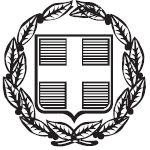 ΕΛΛΗΝΙΚΗ ΔΗΜΟΚΡΑΤΙΑΕΛΛΗΝΙΚΗ ΔΗΜΟΚΡΑΤΙΑΕΛΛΗΝΙΚΗ ΔΗΜΟΚΡΑΤΙΑΕΛΛΗΝΙΚΗ ΔΗΜΟΚΡΑΤΙΑ            ΑΝΑΡΤΗΤΕΑ ΣΤΟ ΔΙΑΔΙΚΤΥΟ            ΑΝΑΡΤΗΤΕΑ ΣΤΟ ΔΙΑΔΙΚΤΥΟΔΗΜΟΣ ΦΙΛΟΘΕΗΣ – ΨΥΧΙΚΟΥΔΗΜΟΣ ΦΙΛΟΘΕΗΣ – ΨΥΧΙΚΟΥΔΗΜΟΣ ΦΙΛΟΘΕΗΣ – ΨΥΧΙΚΟΥΔΗΜΟΣ ΦΙΛΟΘΕΗΣ – ΨΥΧΙΚΟΥ       ΑΔΑ:          ΑΔΑ:   ΓΡΑΦΕΙΟ ΟΙΚΟΝΟΜΙΚΗΣ ΕΠΙΤΡΟΠΗΣΓΡΑΦΕΙΟ ΟΙΚΟΝΟΜΙΚΗΣ ΕΠΙΤΡΟΠΗΣΓΡΑΦΕΙΟ ΟΙΚΟΝΟΜΙΚΗΣ ΕΠΙΤΡΟΠΗΣΓΡΑΦΕΙΟ ΟΙΚΟΝΟΜΙΚΗΣ ΕΠΙΤΡΟΠΗΣ272/18-12-2023272/18-12-2023Μαραθωνοδρόμου 95Μαραθωνοδρόμου 95Μαραθωνοδρόμου 95Μαραθωνοδρόμου 95                 Αριθμ. – χρον. – Απόφασης                 Αριθμ. – χρον. – ΑπόφασηςΨΥΧΙΚΟ, Τ.Κ. 154 52ΨΥΧΙΚΟ, Τ.Κ. 154 52ΨΥΧΙΚΟ, Τ.Κ. 154 52ΨΥΧΙΚΟ, Τ.Κ. 154 52    Αριθμ.  Πρωτ.: 20599/19-12-2023    Αριθμ.  Πρωτ.: 20599/19-12-2023τηλ.: τηλ.: 2132014743-42132014743-4fax: fax: 210 6726081210 6726081email:email:epitropesds@0177.syzefxis.gov.grepitropesds@0177.syzefxis.gov.grα/αΟικονομικός ΦορέαςΗμ/νία & ώρα υποβολής προσφοράςΑριθμός Προσφοράς1«NOVA INFORMATION AND COMMUNICATION TECHNOLOGIES ΑΝΩΝΥΜΗ ΕΤΑΙΡΕΙΑ» και τον διακριτικό τίτλο «NOVA ICT Α.Ε.»23/10/2023 12:02:11377059ΚριτήριοΠεριγραφήΣυντελεστής βαρύτηταςΒαθμολογία NOVA ICT A.E.Σταθμισμένη Βαθμολογία NOVA ICT A.E.Αξιολόγηση των ποιοτικών χαρακτηριστικών εξοπλισμού και λογισμικού. Πληρότητα – εναρμόνιση των προδιαγραφών τους με τις προβλεπόμενες από τη διακήρυξηΑξιολόγηση των ποιοτικών χαρακτηριστικών εξοπλισμού και λογισμικού. Πληρότητα – εναρμόνιση των προδιαγραφών τους με τις προβλεπόμενες από τη διακήρυξη80 %Τερματικό μίσθωσης ποδηλάτωνΤερματικό μίσθωσης ποδηλάτων13 %Κ1Μέγεθος οθόνης: Το κριτήριο βαθμολογείται με 100 βαθμούς όταν καλύπτεται ακριβώς η προδιαγραφή της διακήρυξης και αυξάνεται αναλογικά, έως τους 150 βαθμούς, ανάλογα με τον βαθμό υπερκάλυψης της προδιαγραφής της διακήρυξης. Μέγιστη διάσταση έως 15'', για λόγους εργονομίας και συνολικών εξωτερικών διαστάσεων της συσκευής.2 %1002Κ2Φωτεινότητα οθόνης: Το κριτήριο βαθμολογείται με 100 βαθμούς όταν καλύπτεται ακριβώς η προδιαγραφή της διακήρυξης και αυξάνεται αναλογικά, έως τους 150 βαθμούς, ανάλογα με τον βαθμό υπερκάλυψης της προδιαγραφής της διακήρυξης.4 %1204,8Κ3Συχνότητα επεξεργαστή: Το κριτήριο βαθμολογείται με 100 βαθμούς όταν καλύπτεται ακριβώς η προδιαγραφή της διακήρυξης και αυξάνεται αναλογικά, έως τους 150 βαθμούς, ανάλογα με τον βαθμό υπερκάλυψης της προδιαγραφής της διακήρυξης.4 %1004Κ4Μέγεθος μνήμης: Το κριτήριο βαθμολογείται με 100 βαθμούς όταν καλύπτεται ακριβώς η προδιαγραφή της διακήρυξης και αυξάνεται αναλογικά, έως τους 150 βαθμούς, ανάλογα με τον βαθμό 3 %1003Θέση κλειδώματος / φόρτισης ποδηλάτουΘέση κλειδώματος / φόρτισης ποδηλάτου23 %Κ5Πάχος υλικού κατασκευής: Το κριτήριο βαθμολογείται με 100 βαθμούς όταν καλύπτεται ακριβώς η προδιαγραφή της διακήρυξης και αυξάνεται αναλογικά, έως τους 150 βαθμούς, ανάλογα με τον βαθμό υπερκάλυψης της προδιαγραφής της διακήρυξης.4 %1004Κ6Διάρκεια αντισκωριακής βαφής: Το κριτήριο βαθμολογείται με 100 βαθμούς όταν καλύπτεται ακριβώς η προδιαγραφή της διακήρυξης και αυξάνεται αναλογικά, έως τους 150 βαθμούς, ανάλογα με τον βαθμό υπερκάλυψης της προδιαγραφής της διακήρυξης.5 %1407Κ7Κύκλοι κλειδώματος/ξεκλειδώματος: Το κριτήριο βαθμολογείται με 100 βαθμούς όταν καλύπτεται ακριβώς η προδιαγραφή της διακήρυξης και αυξάνεται αναλογικά, έως τους 150 βαθμούς, ανάλογα με τον βαθμό υπερκάλυψης της προδιαγραφής της διακήρυξης.4 %1506Κ8Αντοχή μηχανισμού κλειδώματος: Το κριτήριο βαθμολογείται με 100 βαθμούς όταν καλύπτεται ακριβώς η προδιαγραφή της διακήρυξης και αυξάνεται αναλογικά, έως τους 150 βαθμούς, ανάλογα με τον βαθμό υπερκάλυψης της προδιαγραφής της διακήρυξης.4 %1506Κ9Προαιρετικές πιστοποιήσεις: Το κριτήριο βαθμολογείται με 100 βαθμούς εφόσον δεν παρέχονται πιστοποιήσεις και αυξάνεται αναλογικά έως τους 150 βαθμούς, εφόσον παρέχεται μέρος ή το σύνολο των προαιρετικών πιστοποιήσεων6 %1006Ηλεκτρικό ποδήλατοΗλεκτρικό ποδήλατο36 %Κ10Βάρος φορτίου καλαθιού: Το κριτήριο βαθμολογείται με 100 βαθμούς όταν καλύπτεται ακριβώς η προδιαγραφή της διακήρυξης και αυξάνεται αναλογικά, έως τους 150 βαθμούς, ανάλογα με τον βαθμό υπερκάλυψης της προδιαγραφής της διακήρυξης. Μέγιστο βάρος έως 30 κιλά, διότι τίθεται θέμα ασφαλούς οδήγησης του ποδηλάτου όταν στο καλάθι υπάρχει μεγάλο βάρος.3 %1504,5Κ11Διάσταση τροχών: Το κριτήριο βαθμολογείται με 100 βαθμούς όταν καλύπτεται ακριβώς η προδιαγραφή της διακήρυξης και αυξάνεται αναλογικά, έως τους 150 βαθμούς, ανάλογα με τον βαθμό υπερκάλυψης της προδιαγραφής της διακήρυξης. Μέγιστη διάσταση έως 29'', διότι τίθεται θέμα ασφαλούς οδήγησης και ισορροπίας του αναβάτη.5 %1085,4Κ12Χωρητικότητα μπαταρίας: Το κριτήριο βαθμολογείται με 100 βαθμούς όταν καλύπτεται ακριβώς η προδιαγραφή της διακήρυξης και αυξάνεται αναλογικά, έως τους 150 βαθμούς, ανάλογα με τον βαθμό υπερκάλυψης της προδιαγραφής της διακήρυξης.5 %1075,35Κ13Μέγιστη αυτονομία σε Km: Το κριτήριο βαθμολογείται με 100 βαθμούς όταν καλύπτεται ακριβώς η προδιαγραφή της διακήρυξης και αυξάνεται αναλογικά, έως τους 150 βαθμούς, ανάλογα με τον βαθμό υπερκάλυψης της προδιαγραφής της διακήρυξης.5 %1256,25Κ14Χρόνος φόρτισης: Το κριτήριο βαθμολογείται με 100 βαθμούς όταν καλύπτεται ακριβώς η προδιαγραφή της διακήρυξης και αυξάνεται αναλογικά, έως τους 150 βαθμούς, ανάλογα με τον βαθμό υπερκάλυψης της προδιαγραφής της διακήρυξης.4 %1425,68Κ15Βάρος ποδηλάτου: Το κριτήριο βαθμολογείται με 100 βαθμούς όταν καλύπτεται ακριβώς η προδιαγραφή της διακήρυξης και αυξάνεται αναλογικά, έως τους 150 βαθμούς, ανάλογα με τον βαθμό υπερκάλυψης της προδιαγραφής της διακήρυξης.4 %1144,56Κ16Υποστήριξη προαιρετικών πρωτοκόλλων CAN 2.0 και CAN-FD: Το κριτήριο βαθμολογείται με 100 βαθμούς εφόσον δεν παρέχονται πιστοποιήσεις και αυξάνεται αναλογικά έως τους 150 βαθμούς, εφόσον παρέχεται μέρος ή το σύνολο των προαιρετικών πιστοποιήσεων.5 %1504,5Κ17Προαιρετικές πιστοποιήσεις: Το κριτήριο βαθμολογείται με 100 βαθμούς εφόσον δεν παρέχονται πιστοποιήσεις και αυξάνεται αναλογικά έως τους 150 βαθμούς, εφόσον παρέχεται μέρος ή το σύνολο των προαιρετικών πιστοποιήσεων.5 %1507,5Λογισμικό διαχείρισης συστήματοςΛογισμικό διαχείρισης συστήματος2 %Κ18Άδειες χρήσης ποδηλάτων: Το κριτήριο βαθμολογείται με 100 βαθμούς όταν καλύπτεται ακριβώς η προδιαγραφή της διακήρυξης και αυξάνεται αναλογικά, έως τους 150 βαθμούς, ανάλογα με τον βαθμό υπερκάλυψης της προδιαγραφής της διακήρυξης2 %1002Συσκευή εγγραφής / ανάγνωσης καρτών συνδρομητώνΣυσκευή εγγραφής / ανάγνωσης καρτών συνδρομητών2 %Κ19Ποσότητα: Το κριτήριο βαθμολογείται με 100 βαθμούς όταν καλύπτεται ακριβώς η προδιαγραφή της διακήρυξης και αυξάνεται αναλογικά, έως τους 150 βαθμούς, ανάλογα με τον βαθμό υπερκάλυψης της προδιαγραφής της διακήρυξης.2 %1002Υπολογιστής έκδοσης καρτών συνδρομητώνΥπολογιστής έκδοσης καρτών συνδρομητών2 %Κ20Ποσότητα: Το κριτήριο βαθμολογείται με 100 βαθμούς όταν καλύπτεται ακριβώς η προδιαγραφή της διακήρυξης και αυξάνεται αναλογικά, έως τους 150 βαθμούς, ανάλογα με τον βαθμό υπερκάλυψης της προδιαγραφής της διακήρυξης2 %1002ΚάμεραΚάμερα2 %Κ21Ποσότητα: Το κριτήριο βαθμολογείται με 100 βαθμούς όταν καλύπτεται ακριβώς η προδιαγραφή της διακήρυξης και αυξάνεται αναλογικά, έως τους 150 βαθμούς, ανάλογα με τον βαθμό υπερκάλυψης της προδιαγραφής της διακήρυξης.2 %1002Χρονοδιάγραμμα υλοποίησηςΧρονοδιάγραμμα υλοποίησης10 %Κ22Συνολικός χρόνος υλοποίησης του έργου: Το κριτήριο βαθμολογείται με 100 βαθμούς όταν καλύπτεται ακριβώς η προδιαγραφή της διακήρυξης και αυξάνεται αναλογικά, έως τους 150 βαθμούς, ανάλογα με τον βαθμό υπερκάλυψης της προδιαγραφής της διακήρυξης. Σημειώνεται ότι ο χρόνος υλοποίησης του έργου πρέπει να τεκμηριώνεται επαρκώς, λαμβάνοντας υπόψη τις ιδιαιτερότητες που αφορούν στους χρόνους προμήθειας και εγκατάστασης του εξοπλισμού. Η υποβολή υπερβολικά μικρών χρονοδιαγραμμάτων χωρίς αναλυτική τεκμηρίωση, αποτελούν λόγο απόρριψης της προσφοράς.10 %10010Προσφερόμενες υπηρεσίεςΠροσφερόμενες υπηρεσίες10 %Κ23Διάρκεια προσφερόμενης περιόδου εγγυημένης λειτουργίας: Το κριτήριο βαθμολογείται με 100 βαθμούς όταν καλύπτεται ακριβώς η προδιαγραφή της διακήρυξης (περίοδος διάρκειας 1 έτους) και αυξάνεται αναλογικά, έως τους 150 βαθμούς, ανάλογα με τον βαθμό υπερκάλυψης της προδιαγραφής της διακήρυξης.7 %1007Κ24Προσφερόμενες ώρες εκπαίδευσης: Το κριτήριο βαθμολογείται με 100 βαθμούς όταν καλύπτεται ακριβώς η προδιαγραφή της διακήρυξης και αυξάνεται αναλογικά, έως τους 150 βαθμούς, ανάλογα με τον βαθμό υπερκάλυψης της προδιαγραφής της διακήρυξης.3 %1003Συνολική βαθμολογία NOVA ICT A.E.:Συνολική βαθμολογία NOVA ICT A.E.:Συνολική βαθμολογία NOVA ICT A.E.:Συνολική βαθμολογία NOVA ICT A.E.:114,54                                    Ο ΠΡΟΕΔΡΟΣΓΑΛΑΝΗΣ ΔΗΜΗΤΡΙΟΣΑκριβές ΑπόσπασμαΑπό το πρακτικό της 27ης Συνεδρίασης της Οικονομικής Επιτροπής την 18ην Δεκεμβρίου 2023Ψυχικό, 19-12-2023                 Ο ΔΗΜΑΡΧΟΣ             ΓΑΛΑΝΗΣ ΔΗΜΗΤΡΙΟΣ ΤΑ ΜΕΛΗΠαλαιολόγου Μαρία – Χριστίνα Παπαχρόνης ΓεώργιοςΚαρατζά Ζαφειρία (Ζαφειρίνα)